 Horsley Zone / SSW  Championship Dates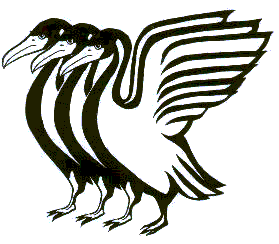 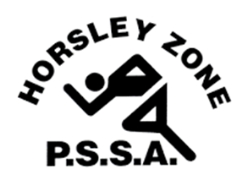 2020 v1Term 1Term 2Term 3Term 4WednesdayWeek 6-TennisMondayWeek 2Opens Rugby LeagueMonday Week 6-Girls CricketTuesday Week 7- SwimmingMondayWeek 4Boys TouchMondayWeek 7-Boys CricketMonday Week 9-Boys / Girls BasketballMonday Week 5-Boys / Girls SoftballWednesdayWeek 9-AthleticsTuesday Week 9- Girls FootballWednesday Week 5-Rugby UnionWednesday Week 9- AFLMondayWeek 6Girls TouchTuesday Week 10-Boys FootballThursday Week 6-NetballWednesday Week 10-AFL Development& Boys / Girls HockeyWednesday Week 7-Cross CountryThursday Week 10- 11’s LeagueMondayWeek 9-Golf